Meeting Purpose: As a follow up to our January 24 discussion around Infrastructure Funding that is coming to Minnesota, this meeting was held in an effort to firm up plans for a MN2050 Partner meeting, develop and align our messaging strategy, and establish a timeline to engage the Minnesota Legislative Session.Meeting NotesPrimary goal of discussion was to establish a MN2050 Partner meeting plan.  Goal is a virtual Partner meeting the week of 14March, with a desired outcome of unifying our infrastructure messaging.  Also discussed a planned, in-person, Partner meeting in the April timeframe, in time to effect and influence legislative session outcomes.Zac Johnson and Sen. Johnson-Stewart discussed the need for follow up with the Legislative Water Commission and more specifically, a follow up meeting with Jon Linc Stine, formerly of MCPA.   Zac was to forward e-mail reminder to Sen Johnson-Stewart’s senate e-mail for action on part of her Administrative Assistant (Nate).Required attendees for that meeting should include Zac Johnson, Sen. Johnson Stewart, and Michelle Stockness, at a minimum.There was lengthy discussion around the need and timing for Legislative engagement.   Sen. Johnson Stewart indicated that getting representatives from MN2050 Partners in front of both the House and Senate Bonding committees/hearings would be an effective path.   Suggested that April was not too late to do so, which should influence the timing of our potential in-person Partner meeting.Sen. Johnson Stewart also indicated that a meeting with Governor Walz would be possible/beneficialBrad Henry is working with APWA Planning Committee to finalize Spring Conference agenda.  Possibility to include Sen. Johnson Stewart as a speaker on Friday morning at that conference.   Brad Johnson to follow up.MN2050 Website discussion – Sen. Johnson Stewart indicated current website is adequate landing page for legislatorsWithin APWA members, there is collective agreement that we need to update and improve content and accessibility on that website ASAP.We will develop an action plan for the website during Friday’s MN2050 meeting.Legislative Coordinating Commission (LCC) DiscussionThere is a March 4 meeting of the Subcommittee for Minnesota Water Policy.  However, there is not much awareness around the mission and purpose of that group.Zac Johnson indicated that there is some history between that subcommittee and LMC that he can investigate further.With respect to LCC, there was discussion around the need for establishing some form of a State-wide Infrastructure Commission.   Should this encompass all infrastructure?Should we develop a group wholly focused upon Water infrastructure?Regardless of the form that ‘commission’ takes, the opinion was strong that we need Partner representation on that commission.Brief discussion around the increased budget surplus, now up to $9B.Though not discussed, Stonehouse noted that all attendees with video appeared to express moderate to intense desire for reduced State income taxes. 😊Friday MN2050 Meeting ExpectationsFirm up a plan for a virtual MN2050 Partner meeting week of 3/14Develop unified messaging and talking points for Partners, and create alignment between March, and April follow up partner meetingsWork with Sen. Johnson Stewart to get in front of House and Senate bonding committees/hearing – GAC Action requiredWork with Joel Schilling to intensify efforts around renewing and updating our MN2050 Website.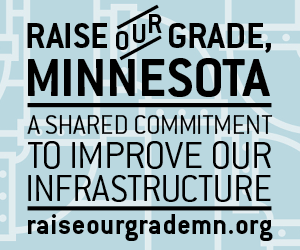 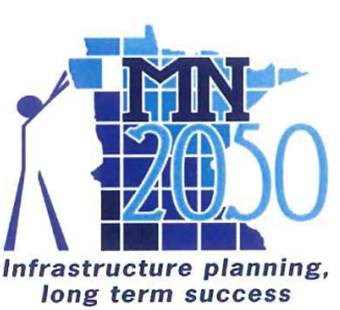 